Municipalité de 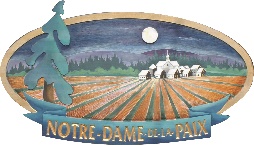 Notre-Dame-de-la-PaixAvis de convocationSession extraordinaire 11 mai 2022 à 18 h 15À TOUS LES ÉLUS MUNICIPAUX,AVIS vous est donné par la soussignée, qu’une session extraordinaire du Conseil de cette Municipalité est convoquée, pour être tenue à l’hôtel de ville à 18 h 15, le 11 mai 2022, et qu’il y sera pris en considération les sujets suivants :O R D R E   D U   J O U R1. Ouverture de l’assemblée2. Lecture et adoption de l’ordre du jour3. Embauche d’une inspectrice en urbanisme et en environnement par intérim – Fanta Diakité4. Période de questions7. Levée de l’assembléeDonné à Notre-Dame-de-la-Paix, ce 9 mai 2022.Chantal Delisle, Directrice générale et Greffière-trésorière267, Notre-DameNotre-Dame-de-la-Paix, Québec J0V 1P0819 522-6610, poste 2401Tél. : 819-522-6610dg@ndlapaix.ca